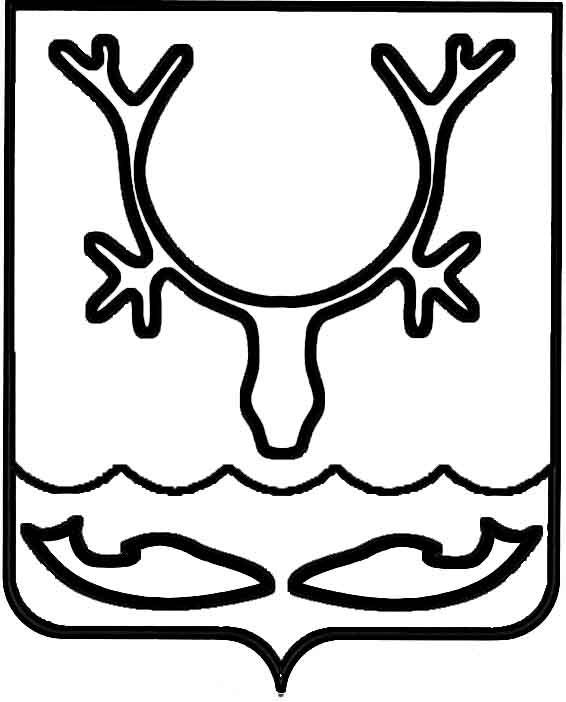 Администрация МО "Городской округ "Город Нарьян-Мар"ПОСТАНОВЛЕНИЕот “____” __________________ № ____________		г. Нарьян-МарВ целях организации работы комиссии по проведению открытого аукциона  на право заключения договора на размещение нестационарных торговых объектов на территории МО "Городской округ "Город Нарьян-Мар" Администрация МО "Городской округ "Город Нарьян-Мар"П О С Т А Н О В Л Я Е Т:Внести в состав комиссии по проведению открытого аукциона на право заключения договора на размещение нестационарного торгового объекта                         на территории МО "Городской округ "Город Нарьян-Мар", утвержденный постановлением Администрации МО "Городской округ "Город Нарьян-Мар"                  от 19.02.2014 № 462 "О проведении открытого аукциона на право заключения договора на размещение нестационарного торгового объекта на территории МО "Городской округ "Город Нарьян-Мар" следующие изменения:Исключить из состава комиссии Сахарова Михаила Ивановича.1.2.	Включить в состав комиссии Ружникова Сергея Сергеевича, начальника отдела закупок Управления строительства, жилищно-коммунального хозяйства и градостроительной деятельности Администрации МО "Городской округ "Город Нарьян-Мар". 2.	Настоящее постановление вступает в силу с момента его принятия. 2103.2014752О внесении изменений в постановление Администрации МО "Городской округ "Город Нарьян-Мар" от 19.02.2014 № 462 Глава МО "Городской округ "Город Нарьян-Мар" Т.В.Федорова